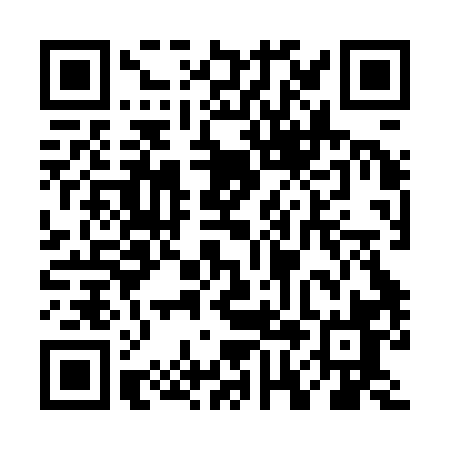 Prayer times for Willow Valley, British Columbia, CanadaMon 1 Jul 2024 - Wed 31 Jul 2024High Latitude Method: Angle Based RulePrayer Calculation Method: Islamic Society of North AmericaAsar Calculation Method: HanafiPrayer times provided by https://www.salahtimes.comDateDayFajrSunriseDhuhrAsrMaghribIsha1Mon2:464:241:086:549:5111:292Tue2:464:251:086:549:5011:293Wed2:474:261:086:549:5011:294Thu2:474:271:086:549:4911:285Fri2:484:281:086:539:4811:286Sat2:484:291:086:539:4811:287Sun2:494:301:096:539:4711:288Mon2:504:311:096:529:4611:279Tue2:504:321:096:529:4511:2710Wed2:514:341:096:519:4411:2611Thu2:524:351:096:519:4311:2612Fri2:534:361:096:509:4211:2513Sat2:534:381:096:509:4011:2514Sun2:544:391:096:499:3911:2415Mon2:554:411:106:499:3811:2316Tue2:564:421:106:489:3611:2317Wed2:574:441:106:479:3511:2218Thu2:574:451:106:479:3411:2119Fri2:584:471:106:469:3211:2120Sat2:594:491:106:459:3111:2021Sun3:004:501:106:449:2911:1922Mon3:014:521:106:439:2711:1823Tue3:024:541:106:429:2611:1824Wed3:024:551:106:419:2411:1725Thu3:034:571:106:409:2211:1626Fri3:044:591:106:399:2011:1527Sat3:055:011:106:389:1911:1428Sun3:065:021:106:379:1711:1329Mon3:075:041:106:369:1511:1230Tue3:085:061:106:359:1311:1131Wed3:095:081:106:349:1111:10